Haydi TinyTrak Yapalım Size gönderilmiş olan malzemeleri,  sırasıyla Pcb ye lehimlemek için Aşağıda bulunan Companent  yerleşim şemasından yararlanıyoruz. Pcb companent  Kodu		   Değer		        CompanentU1					18Pin Soket			16F84 İçin SoketR1,R2,R3,R4,R11,R12                		 330 Ohm 			DirençD1 			            		 1n4007			DirençR5			          		 8.2 K Ohm 			DirençR6					 3.9 K Ohm			DirençR7					 2.2 K Ohm			DirençR8,R10,R13				 1 K Ohm			DirençR9					 470 Ohm			DirençQ1					 BC547				NPN TransistörXT					 10.000 Mhz 			Kristal OsilatörU1			                             78L05				5 Volt Voltaj RegülatörüC1					100nF				Kutupsuz KondanstörC2					220 uF 25                                        KONDANSTÖRSW					DİP Swich			2Li Dip SwichIC					16f84A				Pic Micro işlemci (Hex Yüklü)DB9F                                                              Dişi RS232 Soket		Gps ve Pc Bağlantı PortuDB9M					Erkek RS232 Soket                        Telsiz Bağlantı, besleme PortuPOWER					Led			               Yeşil  LedTX					Led				Kırmızı LedBUSY					Led				 Sarı LedGPS					Led				Mavi LedYukarıdaki Malzemeler Pcb üzerinde kullanıcak olan malzelerin tümü, Direç Renk kodlarını okumayı bilmeyen arkadaşlarım için Resimleri ekliyorum.			Elektronik devre  elemanlarının montajını yapacağımız PCB miz..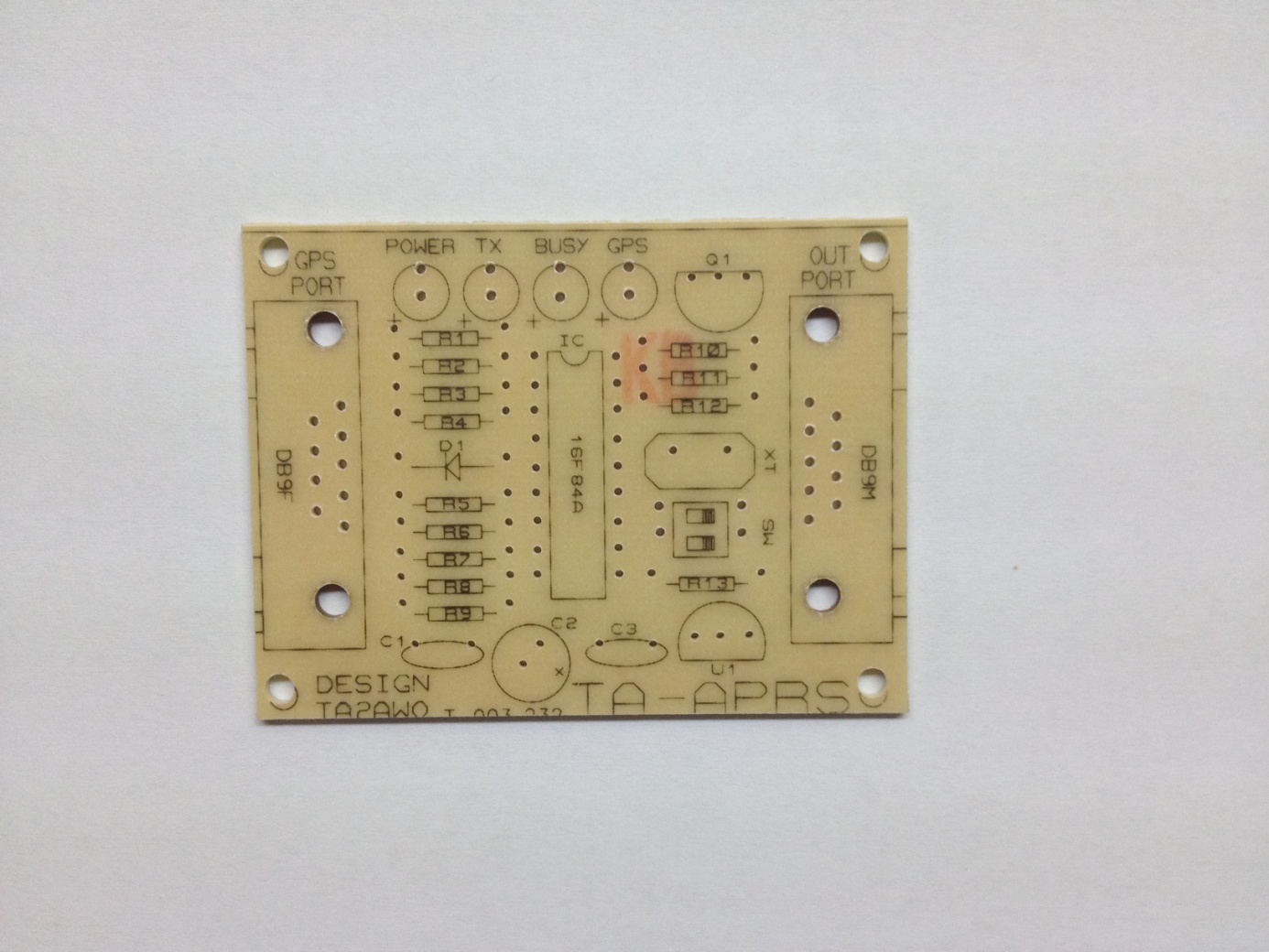 İlk olarak entegre soketini  ve dirençleri Lehimleyelim..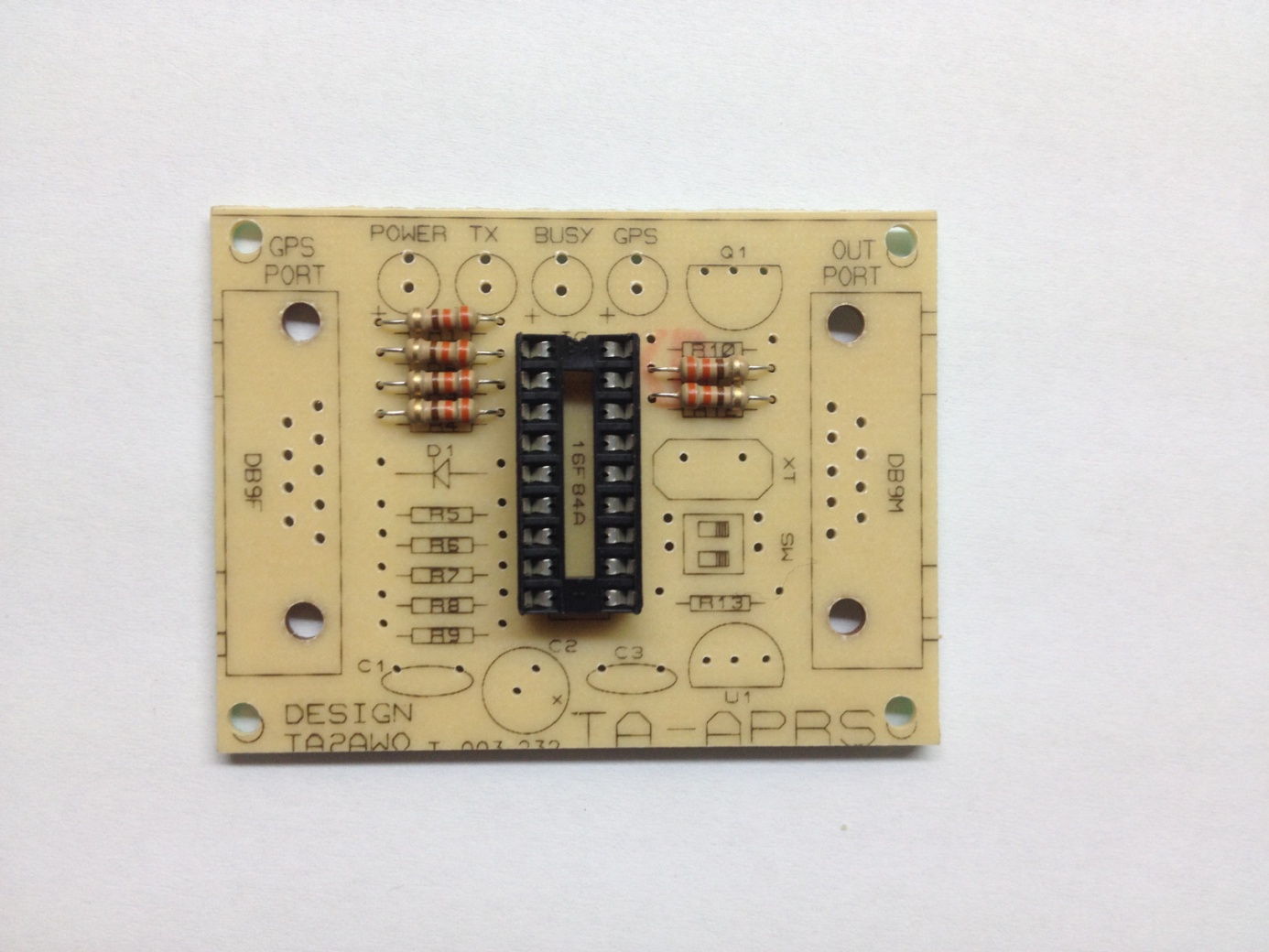 Diğer dirençler,Diod,Kristal Osilatör Ve Dip Swich’in motaj işlemini yaparak devam ediyoruz..Burada dikkat edilecek hususlar  bazı  Elemanların yönleri. Dirençlerin Yönleri fark etmiyor, fakat Diod, Kondanstör,Transistör,led  yönlerine montaj esnasında dikkat ediniz. Ledlerin uzun bacakları Artı (+) Kısmına gelecek şekilde olmasına özen gösterin.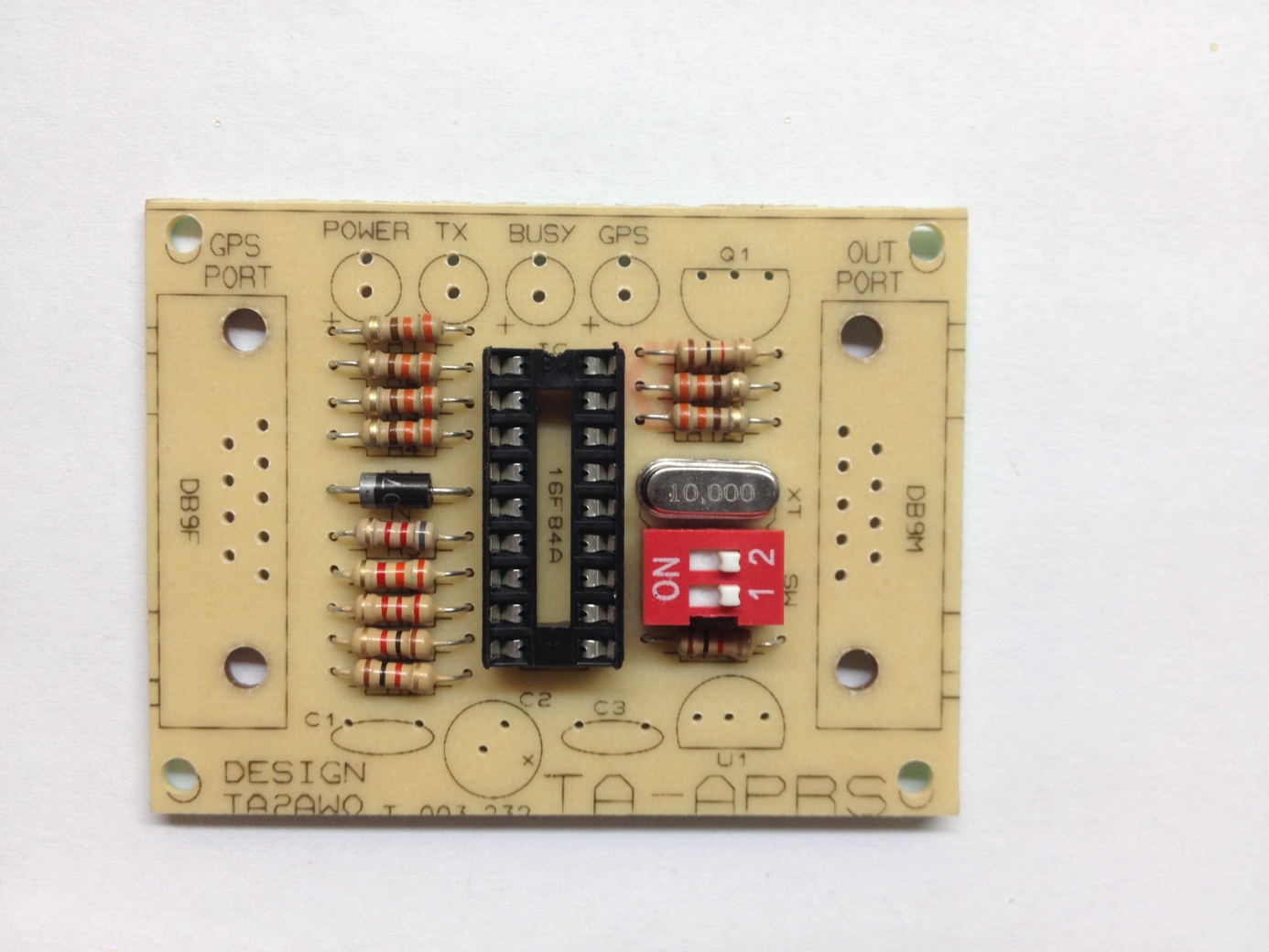 Led, Kondanstör ,Transistör  montajlarınıda yapalım..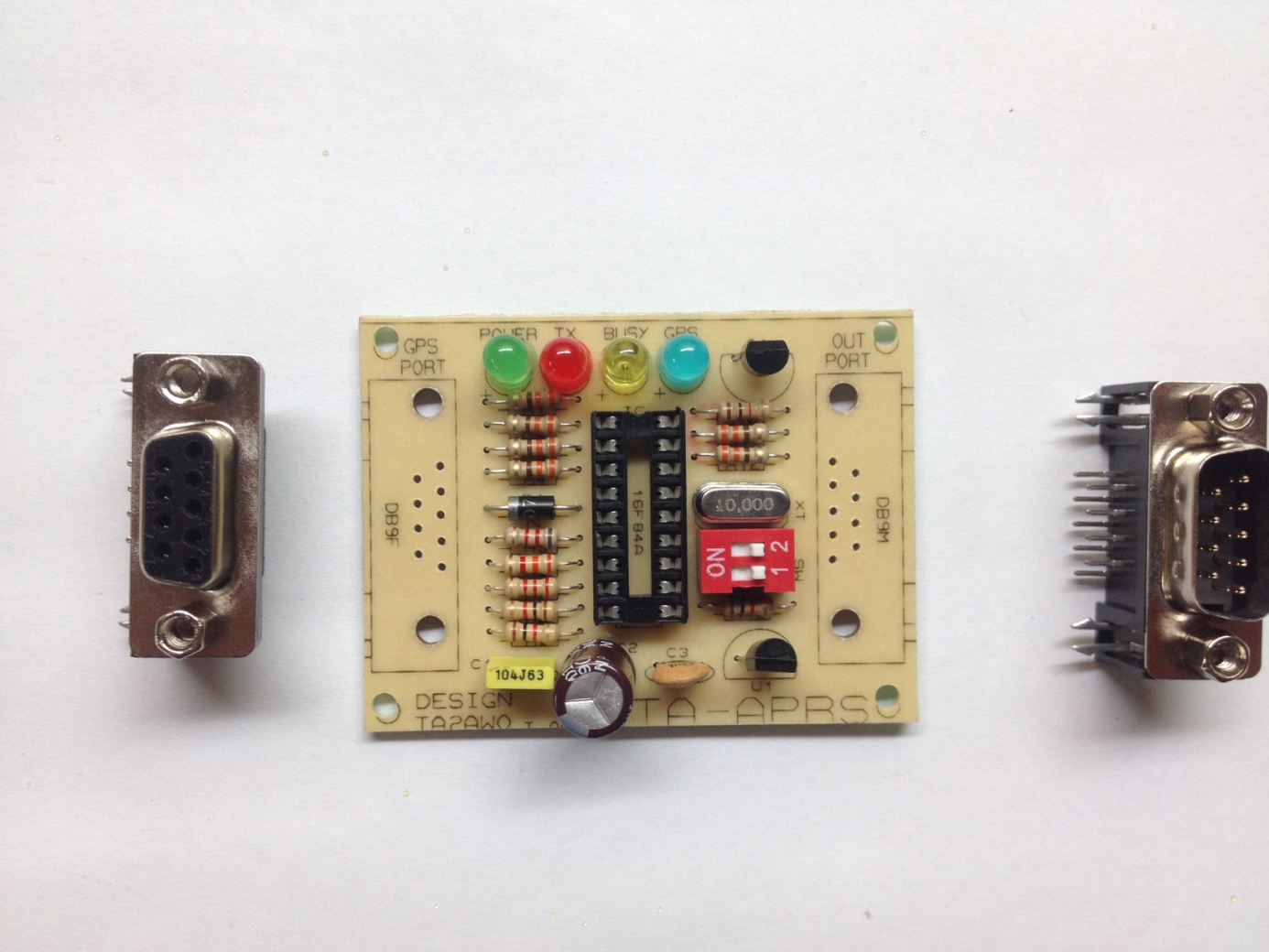 9 Pinlik sokelerimizi de resimde görüldüğü üzere yerlerine Montajını  yapıp TinyTrak ı çalışmaya hazır hale getiriyoruz. 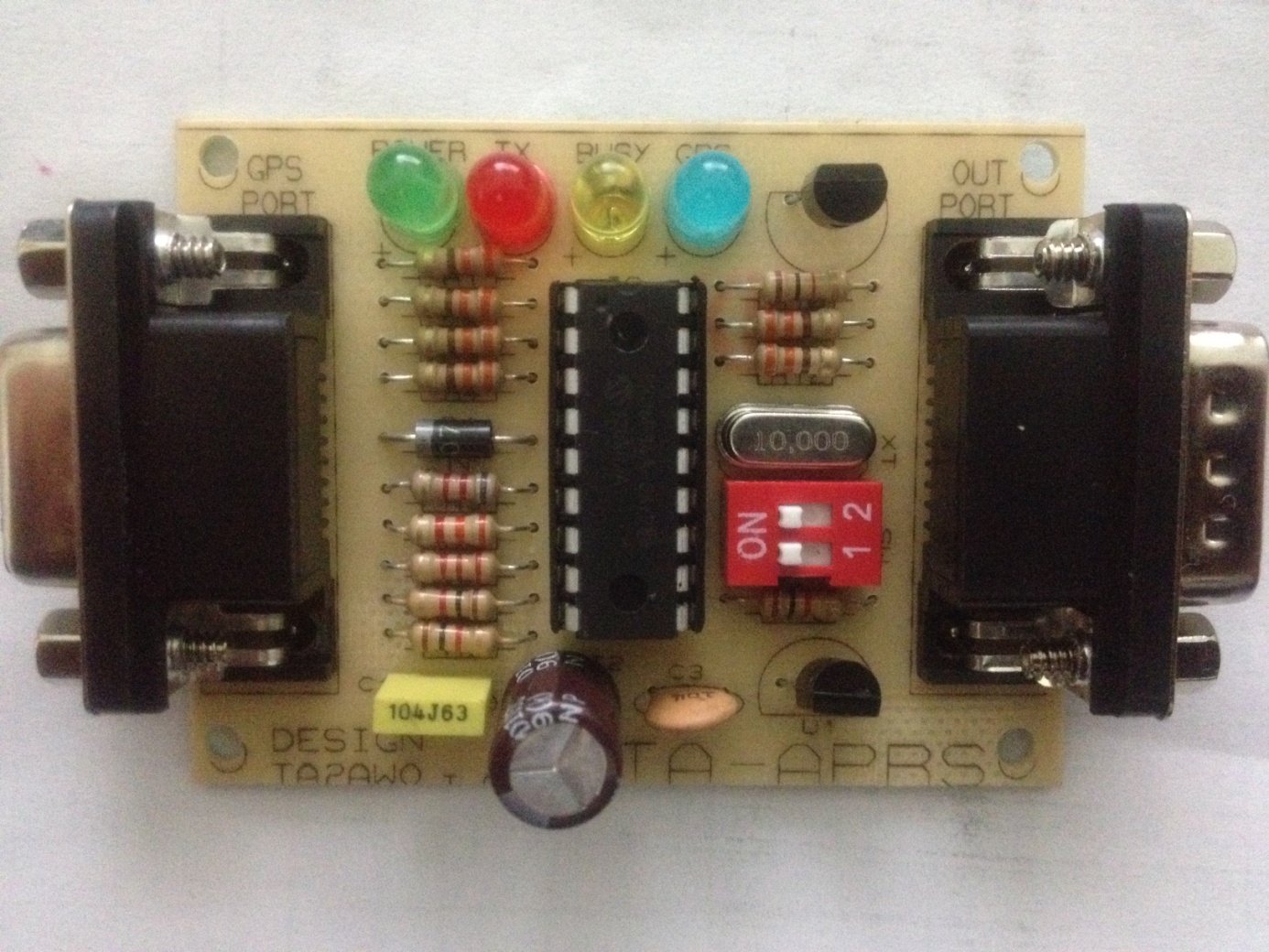 Sıra geldi programlama işlemine..Tniy Trak’ı Gps Port’u üzerinden  Seri port kablosu ile bilgisayarınıza bağlayın. Sırası gelmişken Bir Tane Rs232 Kablo edinmenizi öneririm. Kablonun Bir tarafı erkek bir tarafı dişi olmalı.Ekteki TniyTrak Congfigrasyon programını indirip çalıştırın. Aşağıdaki resimde gösterildiği üzere Tniytrak ayarlarınızı yapınız.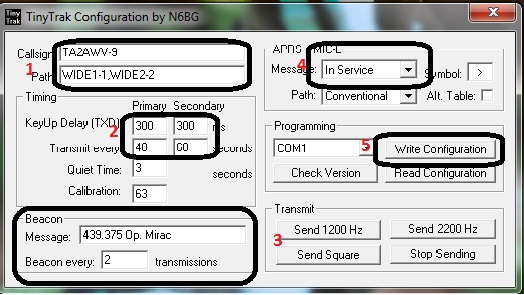 Bu ayarları yaptığınızda  Write Configrasyon  Butonuna 2 kere basmanız gerekecek.  İlk bastığınızda hata alacaksınız Fakat ikinci basmanızda sorunsuz ayarlarınız TniyTrak’a kayıt edilecektir.Telsiz bağlantısı için Out port çıkışını kullanıyoruz.  9Pin soketten telsiz’e yapacağımız bağlantılar ise şöyle.1.Pin Eksi (-) Şase2.Pin Telsiz ses çıkışna6.Pin (+) 12 Volt7.Pin Telsizin Mikrofon Girişine9.Pin Telsizin Ptt Girişine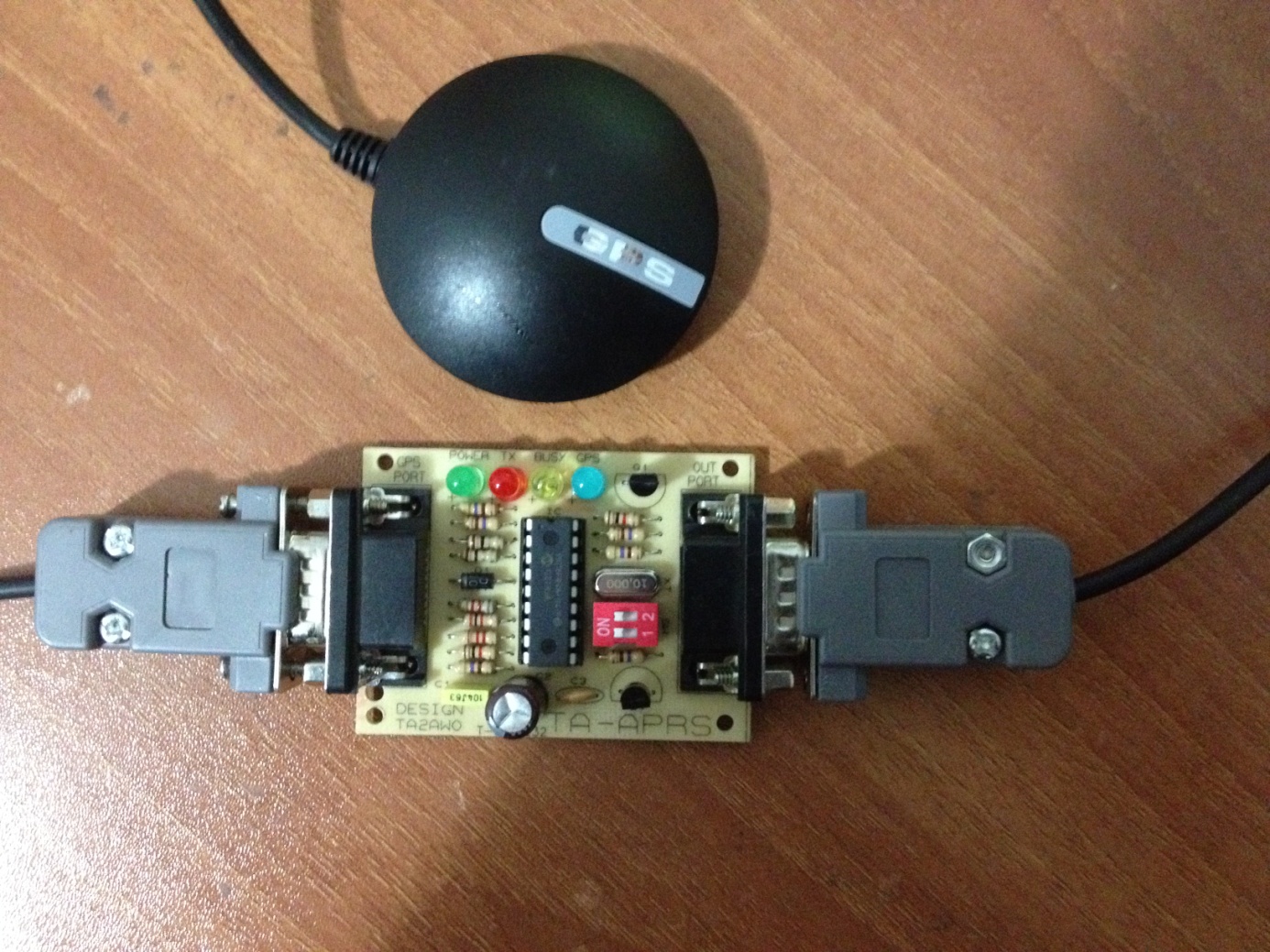 Size gelen gps i direkt olarak gps port una bağlamanız yeterli..Kolay gelsin.73